Hiragana Hindi Alphabet List*例 Hindi = हिंदी  / हिन्दी 　　半子音形の子音字の後には別の子音字が来て、結合文字を形成する。例えば क् + या でक्या （キャ　kya）になる。र（ラ） の半子音形だけ特殊で、次の子音字のシローレーカーの上にが付く。例えば、र्य は र् ＋या であり、「リャ　rya」と読む。　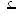 あआあआあआあआあआいइいइいइいइいइいइうउうउうउうउうउうउうउうउえएえएえएえएおओおओおओおओかका かका かका かका かका きकिきकिきकिきकिきकिきकिくकुくकुくकुくकुくकुくकुくकुくकुけके けके けके けके こको こको こको こको さसा   さसा   さसा   さसा   さसा   しशिしशिしशिしशिしशिしशिす  सुす  सुす  सुす  सुす  सुす  सुす  सुす  सुせसे せसे せसे せसे そसो そसो そसो そसो たता たता たता たता たता ち चि ち चि ち चि ち चि ち चि ち चि つत्सुつत्सुつत्सुつत्सुつत्सुつत्सुつत्सुつत्सुてते てते てते てते とतो とतो とतो とतो なना なना なना なना なना にनिにनिにनिにनिにनिにनिぬ  नु   ぬ  नु   ぬ  नु   ぬ  नु   ぬ  नु   ぬ  नु   ぬ  नु   ぬ  नु   ねने ねने ねने ねने のनो のनो のनो のनो はहा はहा はहा はहा はहा ひहिひहिひहिひहिひहिひहिふफुふफुふफुふफुふफुふफुふफुふफुへहे   へहे   へहे   へहे   ほहो ほहो ほहो ほहो まमाまमाまमाまमाまमाみमिみमिみमिみमिみमिみमिむमु むमु むमु むमु むमु むमु むमु むमु めमे めमे めमे めमे もमो もमो もमो もमो やया やया やया やया やया ゆयु  ゆयु  ゆयु  ゆयु  ゆयु  ゆयु  ゆयु  ゆयु  よयो よयो よयो よयो らरा らरा らरा らरा らरा りरि りरि りरि りरि りरि りरि るरुるरुるरुるरुるरुるरुるरुるरुれरेれरेれरेれरेろरो ろरो ろरो ろरो わवाわवाわवाわवाわवाん　ं न् *ん　ं न् *ん　ं न् *ん　ं न् *ん　ं न् *ん　ं न् *をओをओをओをओをओをओをओをओがगा がगा がगा がगा がगा ぎगिぎगिぎगिぎगिぎगिぎगिぐगुぐगुぐगुぐगुぐगुぐगुぐगुぐगुげगे げगे げगे げगे ごगोごगोごगोごगोざज़ा ざज़ा ざज़ा ざज़ा ざज़ा じ जी じ जी じ जी じ जी 長音長音ずज़ुずज़ुずज़ुずज़ुずज़ुずज़ुずज़ुずज़ुぜज़े　ぜज़े　ぜज़े　ぜज़े　ぞजो ぞजो ぞजो ぞजो だदा だदा だदा だदा だदा ぢजिぢजिぢजिぢजि小音小音づज़ु づज़ु づज़ु づज़ु づज़ु づज़ु づज़ु づज़ु でदे でदे でदे でदे どदोどदोどदोどदोばबाばबाばबाばबाばबाびबिびबिびबिびबिびबिびबिぶबुぶबुぶबुぶबुぶबुぶबुぶबुぶबुべबे べबे べबे べबे ぼबोぼबोぼबोぼबोぱपा ぱपा ぱपा ぱपा ぱपा ぴपिぴपिぴपिぴपिぴपिぴपिぷपुぷपुぷपुぷपुぷपुぷपुぷपुぷपुぺपे  ぺपे  ぺपे  ぺपे  ぽपोぽपोぽपोぽपोきゃक्याक्याक्याきゅきゅक्यु क्यु क्यु क्यु きょきょक्यो क्यो क्यो क्यो ぎゃぎゃग्याग्याぎゅぎゅग्यु ग्यु ぎょग्यो ग्यो きゃकियाकियाकियाきゅきゅ कियु   कियु   कियु   कियु  きょきょकियोकियोकियोकियोぎゃぎゃगियागियाぎゅぎゅगियु  गियु  ぎょगियो गियो しゃしゃशाशाしゅしゅしゅしゅशुशुしょしょしょしょशो शो じゃजाजाजाじゅजुजुजुじょじょजो しゃしゃशियाशियाしゅしゅしゅしゅशियुशियुしょしょしょしょशियोशियोじゃजिया जिया जिया じゅजियुजियुजियुじょじょजि योちゃちゃचाचाちゅちゅちゅちゅ चु  चु ちょちょちょちょचो चो びゃब्या ब्या ब्या びゅब्युब्युब्युびょびょब्योちゃちゃजियाजियाちゅちゅちゅちゅजियुजियुちょちょちょちょजियो जियो びゃबियाबियाबियाびゅबियोबियोबियोびょびょबियोにゃन्या न्या न्या にゅにゅにゅन्यु न्यु न्यु にょにょにょन्यो न्यो न्यो ぴゃぴゃ प्या   प्या  ぴゅぴゅ प्यु प्युぴょぴょ प्यो にゃनिया निया निया にゅにゅにゅनियु  नियु  नियु  にょにょにょनियोनियोनियोぴゃぴゃ पिया पियाぴゅぴゅपियुपियुぴょぴょपियोひゃह्याह्याह्याひゅひゅひゅह्यु ह्यु ह्यु ひょひょह्योह्योह्योह्योみゃみゃम्या म्या みゅみゅम्युम्युみょम्यो म्यो ひゃहियाहियाहियाひゅひゅひゅहियुहियुहियुひょひょ हीयो  हीयो  हीयो  हीयो みゃみゃमियामियाみゅみゅमियु मियु みょमियो मियो りゃりゃりゃर्यりゅりゅりゅりゅर्यु र्यु りょりょりょりょりょर्योりゃりゃりゃरियाりゅりゅりゅりゅरियुरियुりょりょりょりょりょरियो